Scholar Exchange: Second Amendment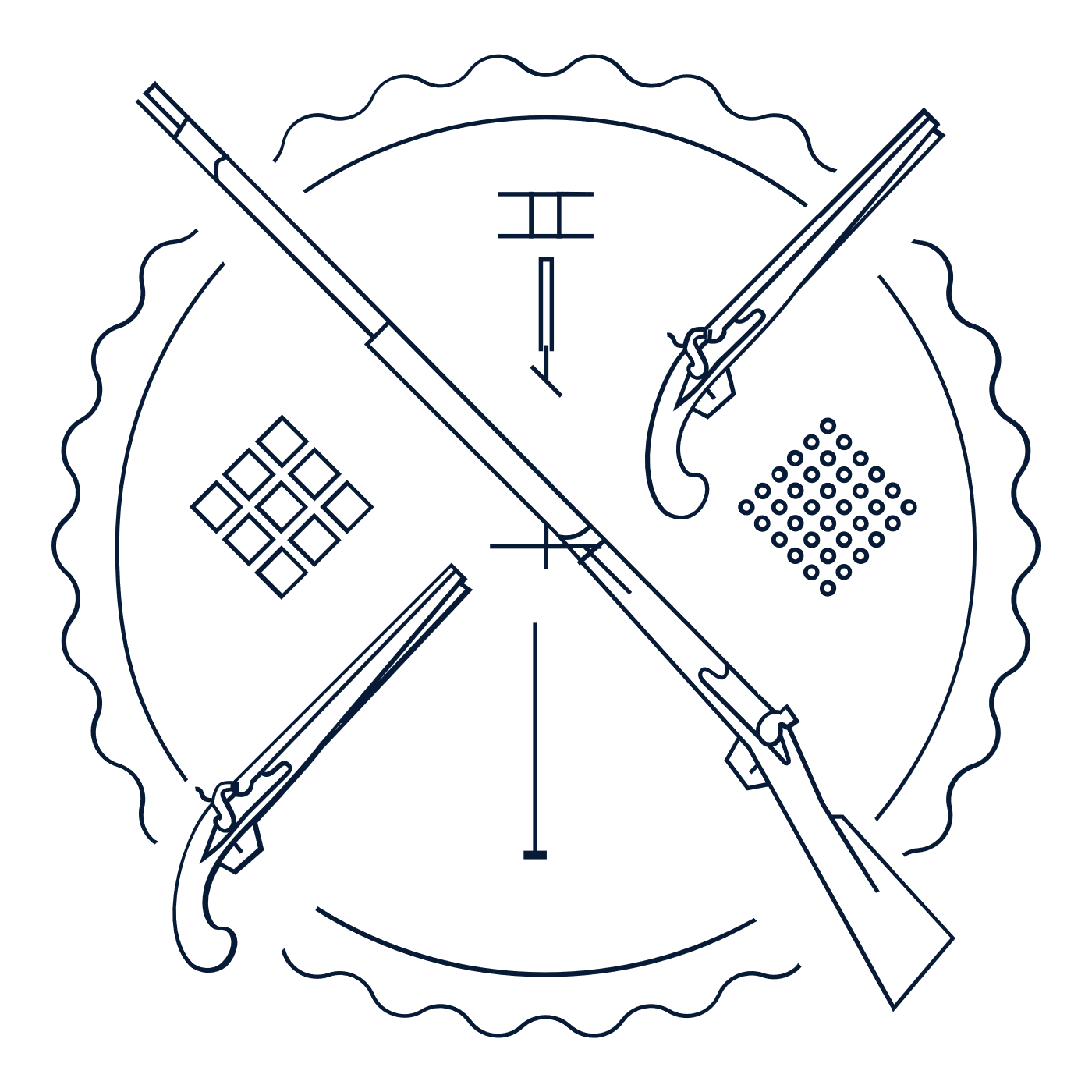 Introductory Level 
Class Outline and WorksheetINTERACTIVE CONSTITUTION RESOURCES Resources for the Second AmendmentOVERVIEWPart I. Opening Question and Introduction to the TextPart II. Founding Era Part III. Civil War and Reconstruction Era Part IV. Modern Supreme Court Cases and Hypothetical QuestionBIG QUESTIONWhy did the Founding generation enshrine the Second Amendment in the Bill of Rights?What was the Founding-era vision of the Second Amendment, and how did America’s “Second Founding”—and the ratification of the Fourteenth Amendment after the Civil War—shape the Second Amendment’s meaning?How has the Supreme Court interpreted the Second Amendment over time?Today, when can the government limit the individual right to possess guns and other firearms—and when can’t it?What are areas of constitutional debate over the Second Amendment today?Part One: Opening Question and Introduction to the TextPart Two: Founding Era Stories  Part Three: Civil War and Reconstruction Era Founding Part Four: Modern Supreme Court CasesComplete the chart with information about one of the modern Second Amendment cases. District of Columbia v. Heller (2008) and McDonald v. City of Chicago (2010)Notes and Questions:What is the big idea of the first part of this Amendment, relating to Militia and State? What is the big idea of the second part of this Amendment, relating to the “right of the people”?What was one Founding-era concern that the Framers had in mind during the Constitutional Convention?Why was this a concern for the Framers?What were some ways that the Civil War and Reconstruction transformed debates over the Second Amendment?Court CaseWhat was the question?How did the Court rule?